LA CROSSE DIOCESAN COUNCIL OF CATHOLIC WOMENFROM THE OFFICE OF COMMUNICATIONS/PUBLIC RELATIONS:    Lu MillerJanuary 2018From our organization to yours, our wishes for a wonderful and blessed 2018.    I recently came across a New Year’s card (which sometimes I find myself liking to send out post-Christmas) conveying the following wish:  Here is to a year of smiles and laughter, favorite memories and enjoyable memories.  That is what is wished for each one of you from the Office of Communications and Public Relations for the 2018 New Year.  DEADLINES…..DEADLINES…..MORE DEADLINES……WHAT DO THEY REALLY COMMUNICATE?  Whether we know it or not, are aware of it – we put ourselves in more a deadline mode than we realize.  Christmastime, did we get those cards out on time?   Did we fit in lunch with that special friend;  did we do the Christmas baking with family; were we able to go and take in the lights or ring bells – do that extra special event for our community?    While we may not have assigned a “date” to any of those tasks, those tasks turned into more a “want to do” than truly a “to do.” 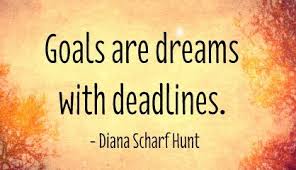 In the end, we find ourselves looking back on what we could have done better or should have done better and we may find ourselves very easily beginning a sentence with:  Next year, I am going to………So, what can we do to make this New Year perhaps better, more enjoyable, and embrace more the calmness of the year than the constant pressured feeling of “hectic” (as in the picture featured below).   It is not so much working with deadlines that can be difficult – it is to understand how a deadline can truly help us in any part of our lives, whether in the home, in the workplace or within one’s organization: 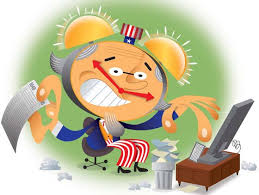 Why deadlines:Deadlines set expectations.   It puts out a trust factor that the work will get done. Deadlines simply push us.   Deadlines communicate the value of time.   All of us are busy, some “super” busy but in the end attaching a deadline to a project allows the flow of other work to become even more manageable.  Deadlines keep the event on track.  Deadlines eliminate confusion and allow everyone to work together for the success of the event. Deadlines provide a way to measure progress.  If an event needs an adjustment, a deadline allows them to measure where they are to where they need to be. Lastly, deadlines force communication which is a very interesting point to share.  When two or more people are involved in a project or on an event, they need to communicate with each other throughout the process to get what needs to be done completed.  The La Crosse Diocesan Council of Catholic Women have some special events coming up – Call to Holiness leads off our new year, the Annual Collection, the Biennial Convention, the LTD day, etc. – each of these will have deadlines of some sort attached to them.   Please remember in reading over the “Why Deadlines” how each of you help to make these organizational events plus many others the events they truly are meant to be – ones that you and all of us can be so proud of.  Thank you.   		 	************************************UPDATE FROM THE NOMINATIONS COMMITTEE: One position still remains open for recruiting.   Please contact a member of the Nominations Committee    with name(s) of those expressing interest in the office of Secretary.  Our goal is to have a complete board submitted for approval by mid-February.   Your help would be very much appreciated and in receipt of much thanks. To those who have come forward to continue on in their journey of leadership or begin their leadership with the La Crosse Diocesan Council of Catholic Women, a very special thank you.  